Guía N°6 segundo semestre 2020Explorando las habilidades motrices básicasNombre: 	Curso: 2° Básico					Fecha: 2 al 13 de nov. 2020Objetivo de la guía: Aplicar las habilidades motrices básicas de en diferentes situaciones presentadas.OA de unidad: OA1 OA6 OA11Asignatura: Educación Física y salud.             Profesor: Jorge Felipe Muñoz SalazarWhatsApp: +56954353102 		Correo: jmunoz@pedrodevaldivia-temuco.clInstrucciones: Lee junto a un adulto y desarrolla las actividades.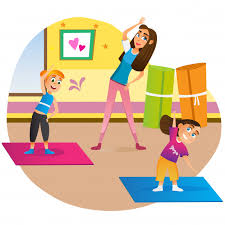 